Publicado en Barcelona el 21/11/2022 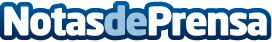 Vetercheck democratiza la asistencia veterinaria de perros y gatos¿Qué ocurre cuando los propietarios no pueden asumir los gastos veterinarios de sus mascotas?Datos de contacto:Toni Cambredówww.vetercheck.com667297214Nota de prensa publicada en: https://www.notasdeprensa.es/vetercheck-democratiza-la-asistencia_1 Categorias: Nacional Telecomunicaciones Sociedad Veterinaria Innovación Tecnológica http://www.notasdeprensa.es